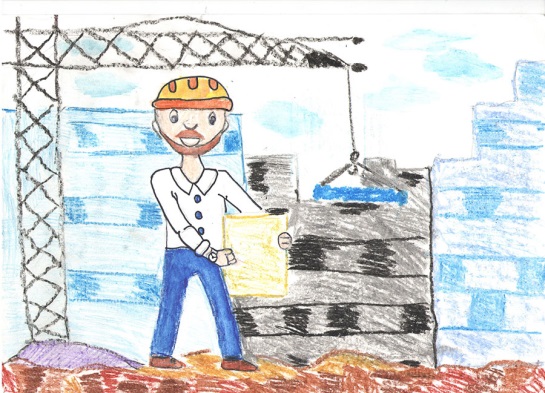 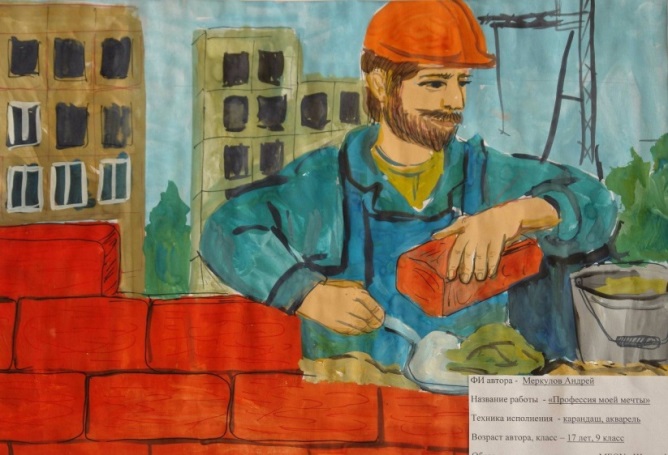 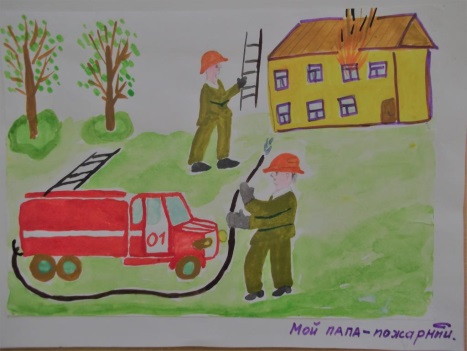 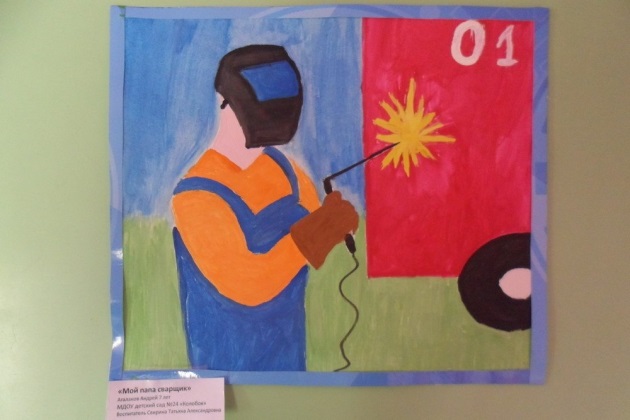 Дата: 21.03.2023г.Конспект занятия по сюжетному рисованию «Профессия моего папы» в подготовительной группе
Воспитатель: Карелина Е.О. РекламаЦЕЛЬ: уточнение представлений детей о профессиях пап.Задачи: учить детей рисовать папу по представлению, продолжать знакомить с рисованием людей, используя разнообразные способы и технику рисования красками; развивать творческое воображение, чувство цвета и композиции; уточнить представления детей о профессиях пап; воспитывать у детей желание доставлять папе радость, чувства уважения к его труду.Материал: мяч (для игры); наглядное пособие с изображением профессий; дидактическая игра «Что нужно?»; 1/2 альбомного листа бумаги; кисти; краски; фломастеры; карандаши.Ход:Организационный момент: – Как зовут вашего папу? (Имя, отчество.)– Кем он работает?Введение в тему:Дидактическая игра «Какой мой папа?»Дети по кругу передают мяч, у кого он оказался, должен рассказать, какой его папа и кем он работает. (рассказ ребенка о папе, с использованием фото)  Дидактическая игра «Что нужно папе военному, слесарю, строителю?»Педагог показывает картинки с изображением военного, слесаря, строителя и т. д.– Кто изображен на картинке? Зачем нужна эта профессия?– Отберите картинки с изображением атрибутов для профессииПальчиковая гимнастика:Этот пальчик большой -      (пальцы загибаем)Это папа дорогой.Рядом с папой - наша мама.Рядом с мамой – старший брат.Вслед за ним сестренка -Милая девчонка.И самый маленький крепыш -Это славный наш малыш.Практическая часть.Рисование «Профессия моего папы».Предложить детям, используя разнообразные изобразительные материалы, картинки, чтобы рассмотреть, как рисовать людей, придумывать свой сюжет и изобразить его в действии.Итог (рефлексия).– Какие слова вы скажете папе, когда будете дарить ему свои работы?Папу я очень люблю,С радостью рисунок  ему подарю.Вырасту – буду во всем помогать:Чинить, паять, забивать.-Молодцы!